編號圖    說        影    像1何孟娟〈凱倫•桑特里（Karen Santry）〉，互動式NFT裝置作品局部，2022，尺寸依場地而定，©藝術家何孟娟。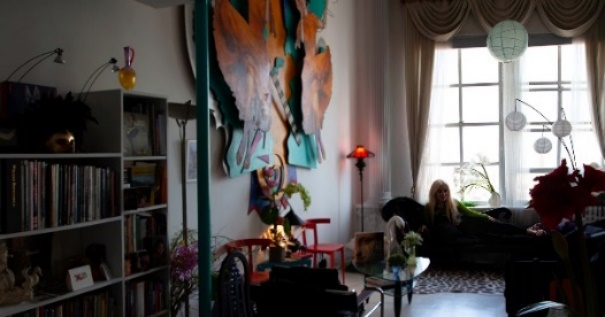 2何孟娟〈強納森•鮑許（Jonathan Bauch）〉，互動式NFT裝置作品局部，2022，尺寸依場地而定，©藝術家何孟娟。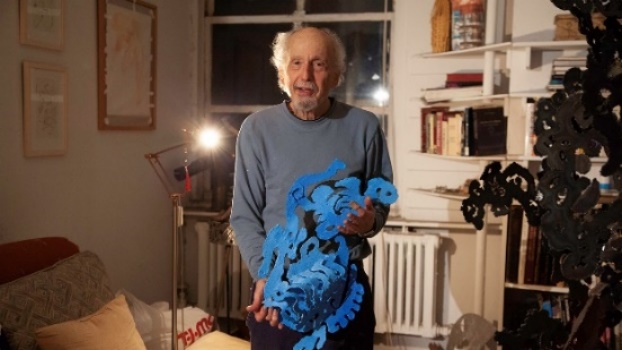 3何孟娟〈基爾基•蒂蒂亞歌•梅佐（Kiriki Dediego Metzo）〉，互動式NFT裝置作品局部，2022，尺寸依場地而定，©藝術家何孟娟。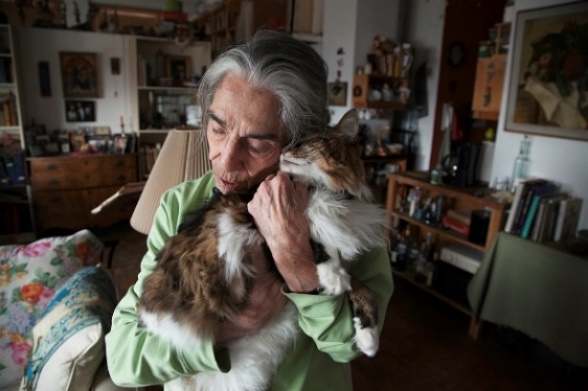 4「空間迷向─何孟娟個展」展場圖，2022，©臺北市立美術館。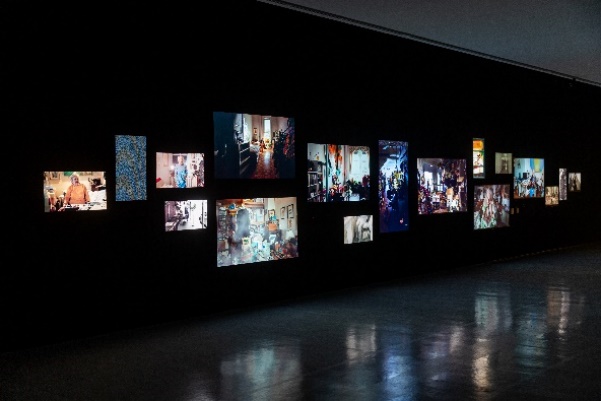 5「空間迷向─何孟娟個展」展場圖，2022，©臺北市立美術館。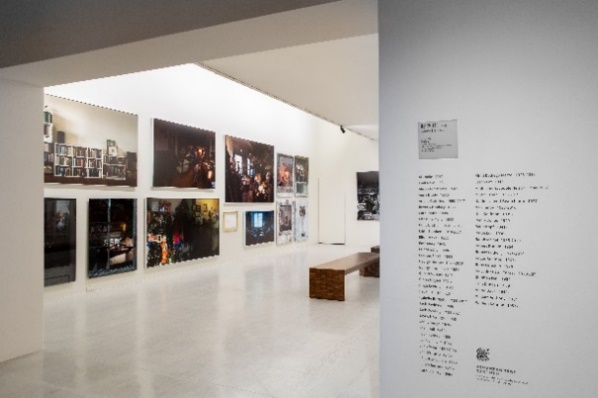 6「空間迷向─何孟娟個展」展場圖，2022，©臺北市立美術館。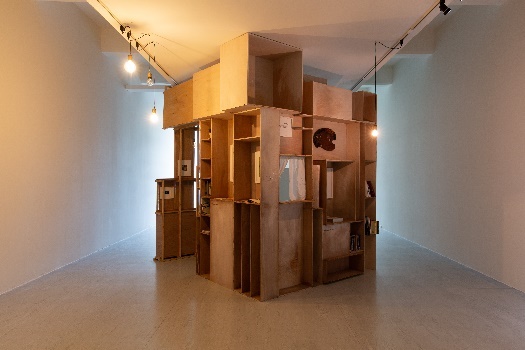 7「空間迷向─何孟娟個展」展場圖，2022，©臺北市立美術館。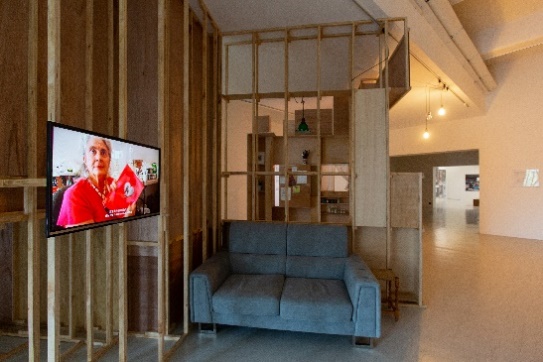 8江凱群〈澎湖虎井嶼〉，大理石馬賽克，2022， 56 x 85x 1.5公分，©藝術家江凱群。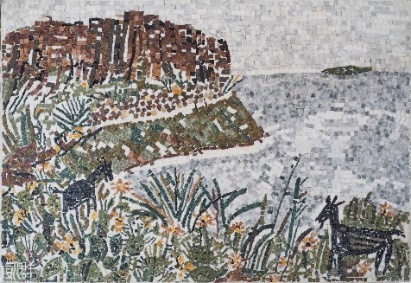 9江凱群〈鄉間〉，大理石馬賽克，2022， 93 x 121 x 3公分，©藝術家江凱群。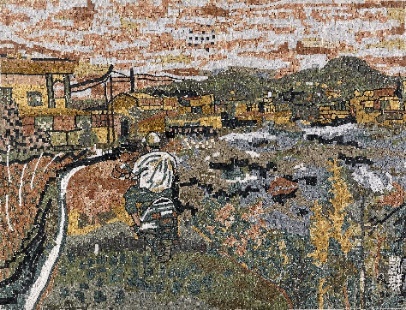 10江凱群〈豐田玉晚餐〉，閃玉、木板、複合媒材，2022，60 x 60公分，文化部藝術銀行計畫收藏，©藝術家江凱群。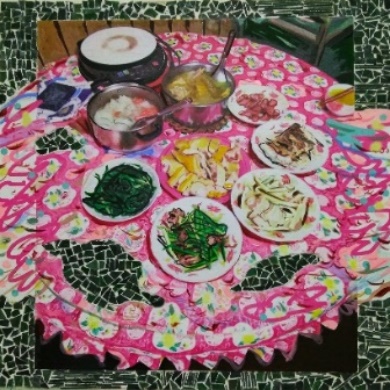 11「碎化的史觀─江凱群個展」展場圖，2022，©臺北市立美術館。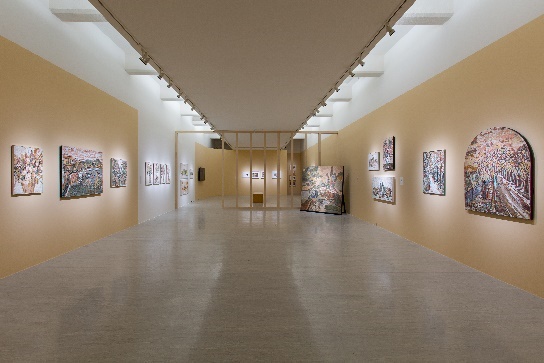 12「碎化的史觀─江凱群個展」展場圖，2022，©臺北市立美術館。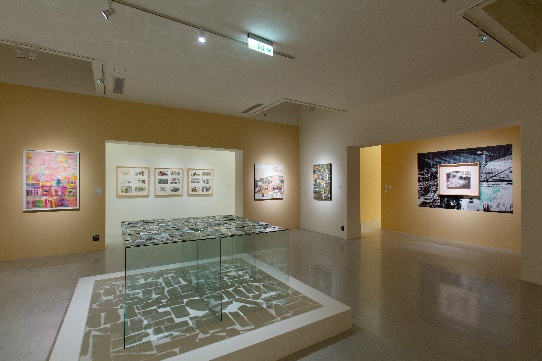 13「碎化的史觀─江凱群個展」展場圖，2022，©臺北市立美術館。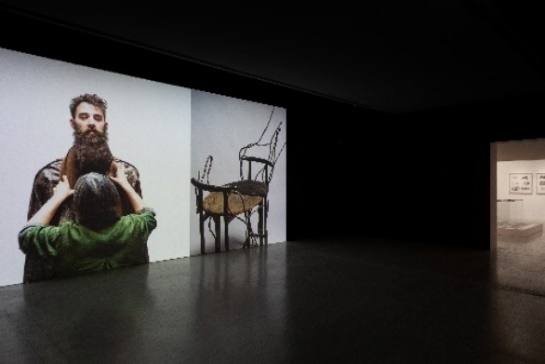 14「碎化的史觀─江凱群個展」展場圖，2022，©臺北市立美術館。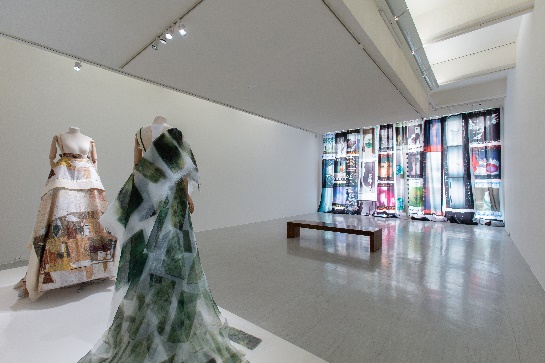 15藝術家何孟娟，2022 ©臺北市立美術館。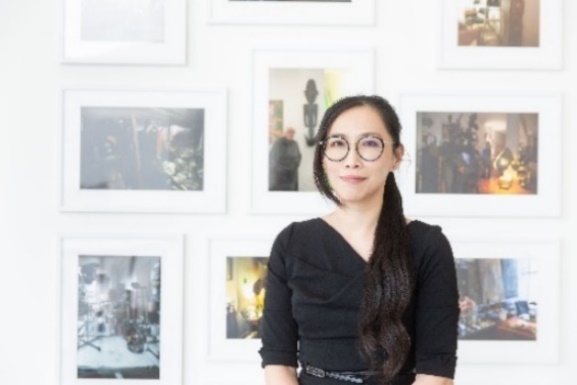 16藝術家江凱群，2022 ©臺北市立美術館。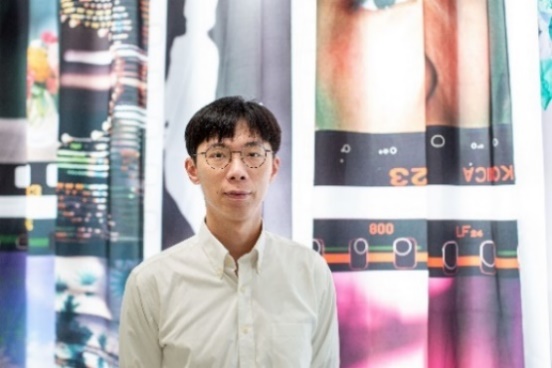 